	What we’re wishing for….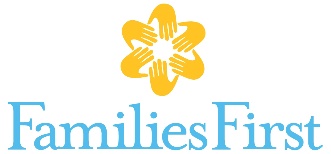 Volunteer Engagement (Items below are project-specific.  Please call 317-644-7237 for details) 40-small glass bottlesColored sandRice paperGel ink pensChocolate Essential oilsCompact mirrorsRice paperBubblesJournalsSmall gift bags (all one color)Stress ballsFather Engagement programBaby gatesAdult bicyclesCar seats and booster seats Gift cards for transportation:  Uber, Lyft, gas, weekly or 30-day IndyGo bus passGift cards for kid-friendly restaurants, ice cream, etc.Passes to kid-friendly entertainment for supervised visitation:  2 adults plus at least 1 child to zoo, Conner Prairie, Children’s Museum, swim parks etc.Domestic Violence & Family Counseling Snacks for adult program groups Parent education, Parent Café Post-It Self-Stick Easel Pad Disposable cups, plates, forks, tableclothsReusable bowls, cups, sippy cupsToys – toddler ageBoard games – ages 6-12Lysol sprayColoring pages for Adults; crayons, markers, small playdoughDomestic violence and sexual assault programsLegal services for clients – particularly family-lawSnacks for children’s groups and one-on-one counselingCraft items for adults and children Homebased family preservation Baby gatesSource material – up-to-date, evidence-based worksheets, workbooks, gamesGift cards for kid-friendly restaurants, ice cream, etc.Gift cards for transportation:  Uber, Lyft, gas, weekly or 30-day IndyGo bus passZoo membership